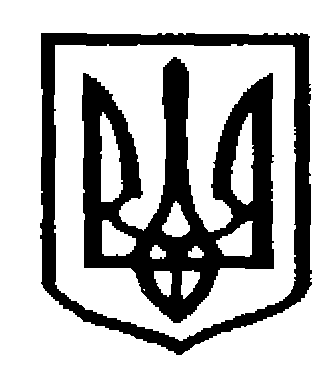 У К Р А Ї Н АЧернівецька міська радаУправлiння   освiтивул. Героїв Майдану, 176, м.Чернівці, 58029 тел./факс (0372) 53-30-87,  E-mail: osvitacv@gmail.com. Код ЄДРПОУ №02147345Керівникам  закладів  освіти Чернівецької міської територіальної громадиПро Всеукраїнський конкурсдитячого малюнка«Охорона праці очима дітей – 2024»Для подальшого керівництва в роботі направляємо лист Департаменту освіти та науки обласної державної адміністрації (обласної військової адміністрації) від 25.11.2022 № 01-34/2093  «Про Всеукраїнський конкурс дитячого малюнка «Охорона праці очима дітей – 2024».Відповідно до листа ТОВ «Редакція журналу «Охорона праці» від 31 січня 2024 року № 14/23 Управління освіти Чернівецької міської ради інформує про наступне.У межах Всесвітнього дня охорони праці – 2024, який відзначається 28 квітня (відповідно до Указу Президента України від 18.08.2006 № 685/2006), Федерація профспілок України спільно з ТОВ «Редакція журналу «Охорона праці» проводять XIII Всеукраїнський конкурс дитячого малюнка «Охорона праці очима дітей – 2024» (далі – Конкурс).Конкурс проводиться в два етапи:• І етап – відбіркові регіональні тури: січень – березень;• ІІ етап – фінальний тур та оголошення переможців: квітень.Учасниками Конкурсу є учні, вихованці закладів загальної середньої та позашкільної освіти у трьох вікових групах:• перша група – віком від 6 до 10 років;• друга група – віком від 11 до 14 років;• третя група – віком від 15 до 17 років.Ознайомитися з Положенням про проведення Конкурсу можна за посиланням: https://ohoronapraci.kiev.ua/article/ditacijmalunok/polozennakonkursu-ditacogo-malunka-ohorona-praci-ocima-ditejЗаступник начальника управління -начальник відділу забезпеченняякості та стратегічного розвитку ЗЗСО                          Альона ОНОФРЕЙ                    Євгенія Корнейчук 536317